Homework Agenda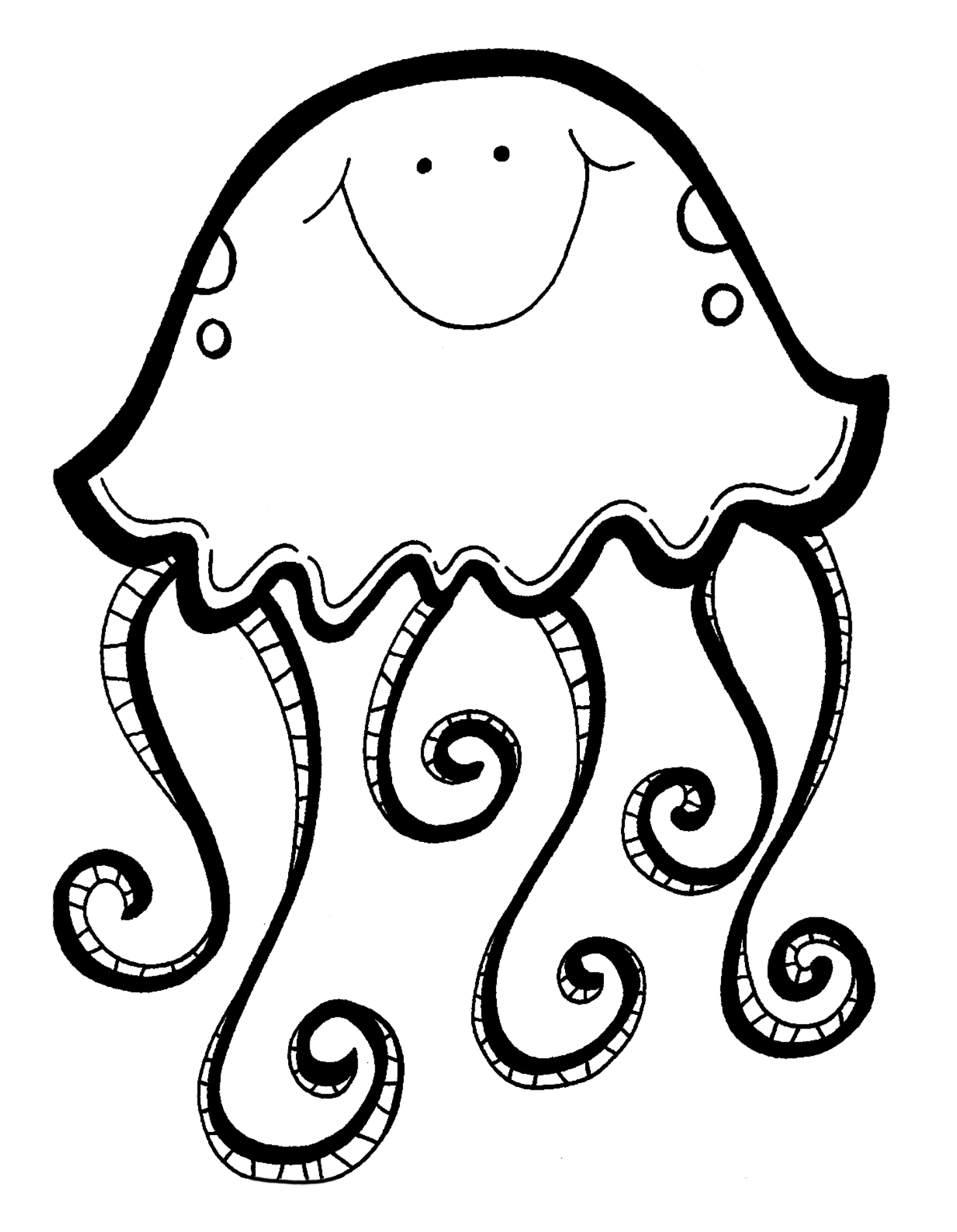 Missing Spelling or Reading?  Check out our Google Classroom:  https://classroom.google.comMondayTuesdayWednesdayThursdayFridayReadingReadingReadingReadingCheck Friday Folder. Send back any papers and the blue folder on Monday!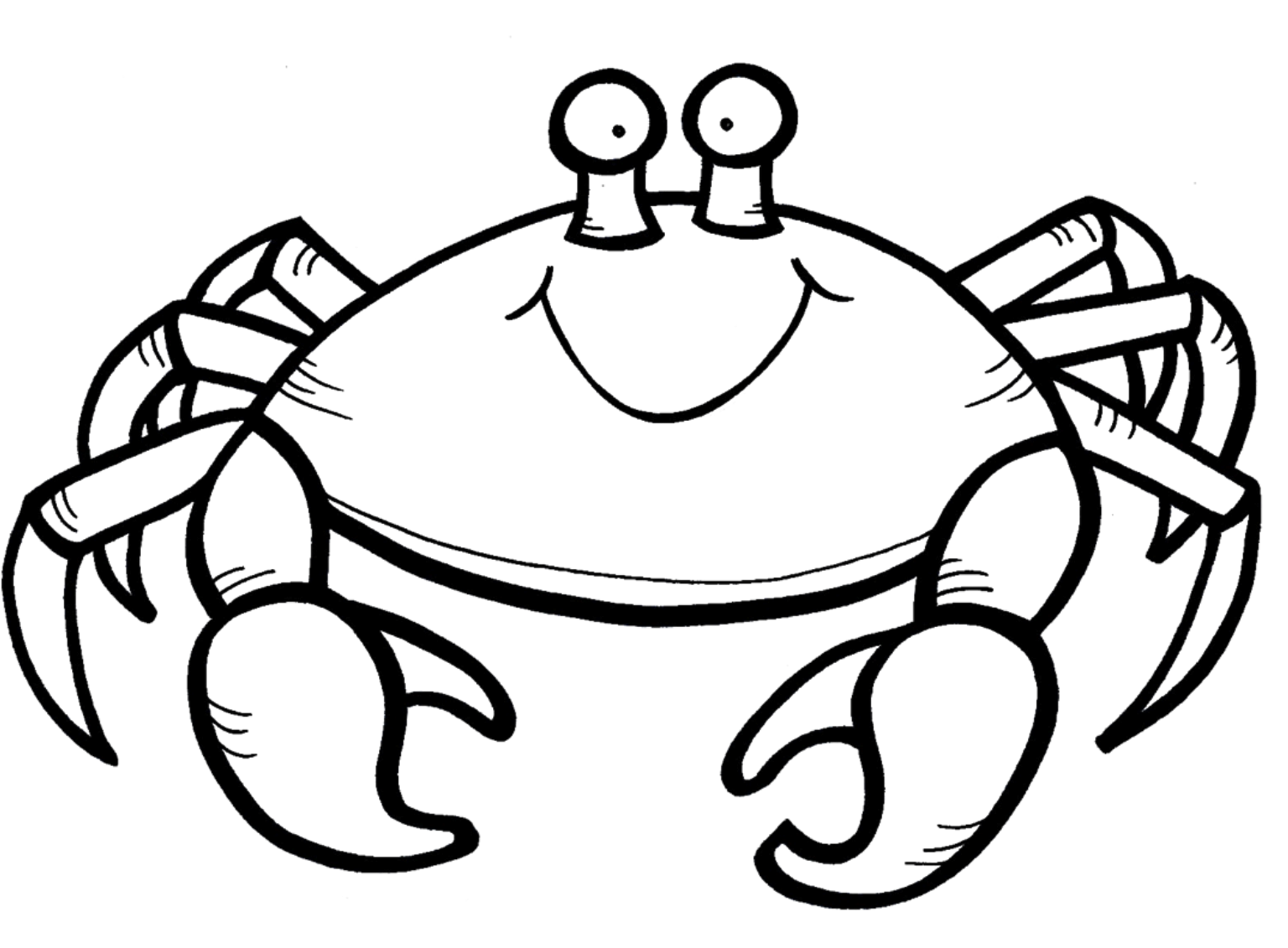 MathMathMathMathCheck Friday Folder. Send back any papers and the blue folder on Monday!Spelling3x eachSpellingABC OrderSpellingSpelling SentencesSpellingPractice Test with grownup signatureCheck Friday Folder. Send back any papers and the blue folder on Monday!VocabularyWrite DefinitionsVocabularyVocab SentencesVocabularySynonyms and AntonymsVocabularyDraw PicturesCheck Friday Folder. Send back any papers and the blue folder on Monday!OtherOtherOtherOtherCheck Friday Folder. Send back any papers and the blue folder on Monday!